В соответствии с п. 9.2.11 Устава Ассоциации СРО «Нефтегазизыскания-Альянс»ПРИКАЗЫВАЮ:Внести следующие изменения в реестр членов Ассоциации СРО «Нефтегазизыскания-Альянс» и направить соответствующие сведения для их отражения в Едином реестре сведений о членах саморегулируемых организаций и их обязательствах:          1. В отношении члена Ассоциации ООО «Ферро-Строй», ИНН 9701001721, №229 в реестре членов Ассоциации, внести следующие сведения:2. В отношении члена Ассоциации ООО НПП «Доза», ИНН 7735542228, №467 в реестре членов Ассоциации, внести следующие сведения:3. В отношении члена Ассоциации ООО «Электротехническая группа «ТОР», ИНН 5022038656, №472 в реестре членов Ассоциации, внести следующие сведения:4. В отношении члена Ассоциации ООО «Канарай», ИНН 2403002903, №524 в реестре членов Ассоциации, внести следующие сведения: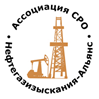 Ассоциация саморегулируемая организация «Объединение изыскателей для проектирования и строительства объектов топливно-энергетического комплекса «Нефтегазизыскания-Альянс»Ассоциация саморегулируемая организация «Объединение изыскателей для проектирования и строительства объектов топливно-энергетического комплекса «Нефтегазизыскания-Альянс»Российская Федерация, 107045, Москва, Ананьевский переулок, д.5, стр.3; тел.: +7 495 608 32 75 www.np-ngia.ru info@np-ngia.ruРоссийская Федерация, 107045, Москва, Ананьевский переулок, д.5, стр.3; тел.: +7 495 608 32 75 www.np-ngia.ru info@np-ngia.ruРоссийская Федерация, 107045, Москва, Ананьевский переулок, д.5, стр.3; тел.: +7 495 608 32 75 www.np-ngia.ru info@np-ngia.ruГенеральный директорПРИКАЗГенеральный директорПРИКАЗГенеральный директорПРИКАЗ01.03.202401.03.2024№ 345-ВИО внесении измененийО внесении изменений№Категория сведенийСведенияФамилия, имя, отчество лица, осуществляющего функции единоличного исполнительного органа юридического лица, и (или) руководителя коллегиального исполнительного органа юридического лицаГенеральный директор Ворошков Сергей Витальевич№Категория сведенийСведенияМесто нахождения юридического лица124460, РФ, г. Москва, вн.тер.г.муниципальный округ Матушкино, г. Зеленоград, ул. Академика Валиева, д.4№Категория сведенийСведенияМесто нахождения юридического лица140415, РФ, Московская область, г. Коломна, ул. Ветеринарная, д.2, кв.176Номера контактных телефонов юридического лица+7 (910) 410-41-00№Категория сведенийСведенияМесто нахождения юридического лица125009, РФ, г. Москва, вн.тер.г. муниципальный округ Тверской, ул. Тверская, д.6, стр.6, кв.207Генеральный директорА.А. Ходус